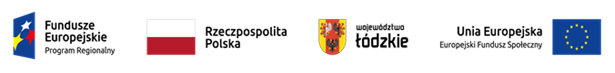 Projekt nr RPLD.11.03.01-10-0003/20, pn. ” Centrum Kształcenia Zawodowego w Łęczycy miejscem zdobywania nowych umiejętności i kwalifikacji” 
współfinansowany ze środków Europejskiego Funduszu Społecznego 
w ramach Regionalnego Programu Operacyjnego Województwa Łódzkiego na lata 2014-2020HARMONOGRAM ZAJĘĆ W RAMACH KURSU edycja  I GR.2Zadanie 2. Spawanie metodą MAG-135Zajęcia praktyczneZajęcia będą odbywały się w budynku CKZ  w sali nr  9( spawalnia )L.p.DataZajęciaLiczba godzinProwadzący zajęcia1.08.10.202116.00-20.055Waldemar Czarnecki2.11.10.202115.00-19.556Waldemar Czarnecki3.15.10.202116.00-20.055Waldemar Czarnecki4.18.10.202116.00-20.055Waldemar Czarnecki5.22.10.202115.00-19.556Waldemar Czarnecki6.25.10.202115.00-19.556Waldemar Czarnecki7.30.10.20218.00-14.408Waldemar Czarnecki8.05.11.202114.00-19.457Waldemar Czarnecki9.08.11.202114.00-19.457Waldemar Czarnecki10.10.11.202116.00-20.055Waldemar Czarnecki11.12.11.202116.00-20.055Waldemar Czarnecki12.13.11.20218.00-14.408Waldemar Czarnecki13.15.11. 202114.00-19.457Waldemar Czarnecki14.17.11.202115.00-19.555Waldemar Czarnecki15.19.11.202114.00-19.457Waldemar Czarnecki16.20.11.20218.00-14.408Waldemar Czarnecki17.22.11.202115.00-19.556Waldemar Czarnecki1824.11.202115.00-19.556Waldemar Czarnecki1827.11.20218.00-14.408Waldemar CzarneckiRAZEM120h